Publicado en MADRID el 28/07/2022 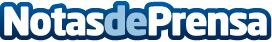 Madrid impide que los Centros Privados impartan la FP "Formación para la Movilidad Segura y sostenible"Dac Docencia denuncia que la Comunidad de Madrid niega a cientos de aspirantes el acceso al mercado laboral en sectores que no cubren sus vacantes.
Datos de contacto:Francisco PazDirector de RRII655 49 79 62Nota de prensa publicada en: https://www.notasdeprensa.es/madrid-impide-que-los-centros-privados Categorias: Educación Madrid Emprendedores Sostenibilidad Formación profesional http://www.notasdeprensa.es